Objective: To create awareness of entry point hazards in commercial, retail, and residential buildings, improving employee safetyCauses of Entry HazardsEntrants tracking in water or contaminants from outsideA change in floor surfaces that reduces traction An uneven entrance mat Entrants being focused on where they are going next rather than looking for hazardsThese causes can lead to slips, trips, and falls, which can result in severe injuries. However, these incidents are preventable by taking precautions. Employee ResponsibilitiesTake responsibility. If you see a hazard, report it and assure that it is corrected, rather than leaving it. Make sure controls are in place. Entry points require certain controls, such as absorbent mats of sufficient length, signs, and/or attendants.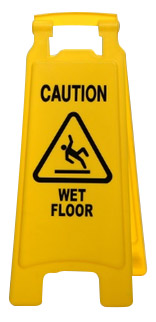 Perform any needed housekeeping. Do not allow clutter to accumulate.Use “wet floor” signs as needed. Employer ResponsibilitiesProviding mats for entryways and securing them Maintaining floors Assuring that regular inspections are performedThis form documents that the training specified above was presented to the listed participants. By signing below, each participant acknowledges receiving this training.Organization:							Date: 					         Trainer:				          	 Trainer’s Signature:  					Class Participants:Name: 				                        Signature:		                     		Name: 				                        Signature:		                     		Name: 				                        Signature:		                     		Name: 				                        Signature:		                     		Name: 				                        Signature:		                     		Name: 				                        Signature:		                     		Name: 				                        Signature:		                     		Name: 				                        Signature:		                     		Name: 				                        Signature:		                     		Name: 				                        Signature:		                     		Name: 				                        Signature:		                     		Name: 				                        Signature:		                     		Name: 				                        Signature:		                     		Name: 				                        Signature:		                     		Name: 				                        Signature:		                     		Name: 				                        Signature:		                     		Entrance Mat Length Criteria in Various Weather
Dry: 6 – 8 Steps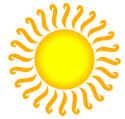 
Rain: 8 – 10 Steps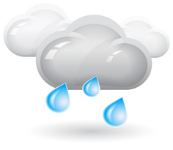 
Snow: 10 – 12 Steps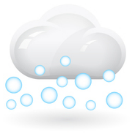 